Teaching for Mastery at St James’ CE Junior School Non-negotiables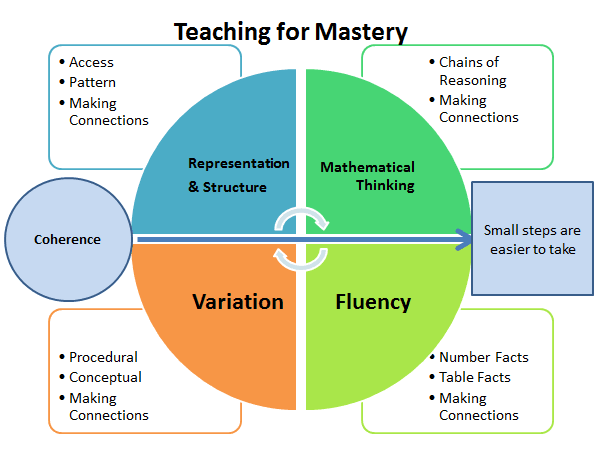 Features of a lesson ∙  Teaching the whole class together (exception of SEN children working substantially BE)∙  Precise use of mathematical language∙  Speaking in full sentences∙  Small steps∙  Procedural variation -How is variation in the examples used to draw attention to certain features and to provide opportunities for intelligent practice? ∙  Conceptual variation -How is the concept presented in different ways?∙  Opportunities for children to go deeper∙  Analysis of strategies∙  Discussion including sharing and critiquing of answers and strategies∙  Misconceptions addressed and planned for∙  Concrete resources used in most lessons∙  Problem solving embedded into the curriculum (not extra)∙  Weekly arithmetic tests and Skills Checks ∙  Working wall displays   